How to change a student’s SuccessNet Language-Log in to your SuccessNet account Go to Classes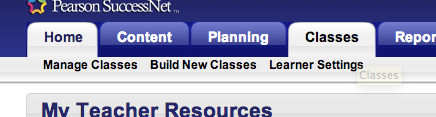 Go to Manage Classes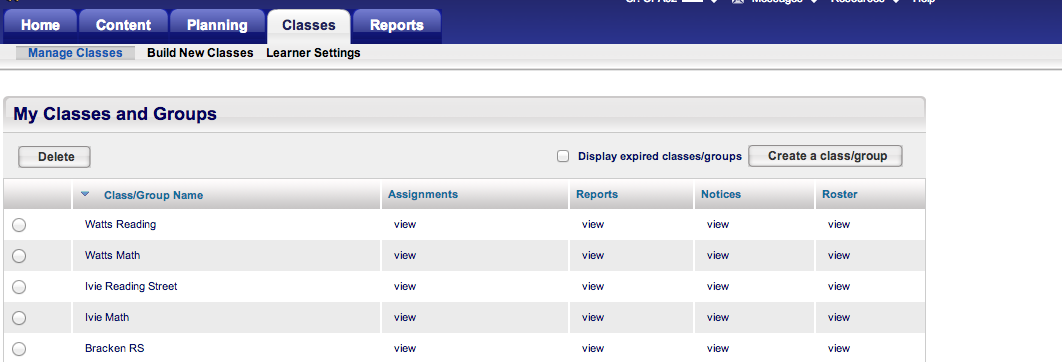 Find your class you want to edit, click on view under Roster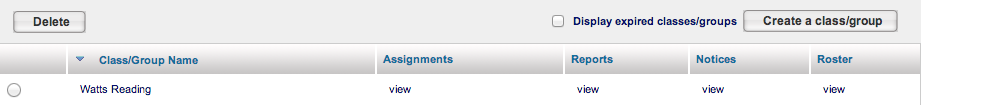 This will open your class, then select Edit roster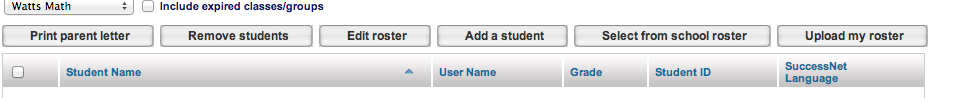 Then click on the box for the student under SuccessNet Language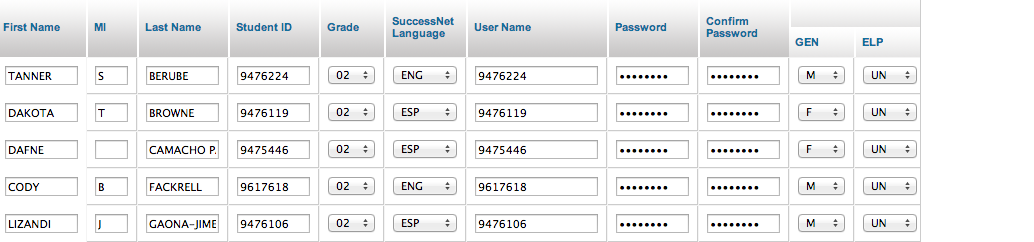 Then you can toggle back and forth between ENG( Englsih) and ESP (Spanish).Select the one you want. 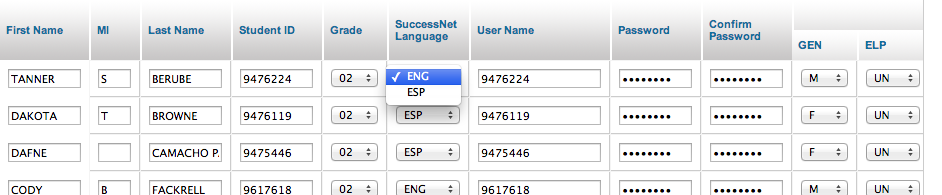 Remember to go down to the bottom of the page and hit Save!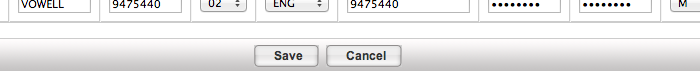 